February 15, 2022	In Re:	M-2018-2640802 M-2018-2640803(SEE ATTACHED LIST)PENNSYLVANIA PUBLIC UTILITY COMMISSION VS PITTSBURGH WATER AND SEWER AUTHORITY (PWSA).Miscellaneous/OtherCALL-IN TELEPHONE HEARING NOTICEThis is to inform you that the Hearings on the above captioned case have been cancelled.Type:		Evidentiary TelephonicDate: 		Tuesday, February 15, 2022		Wednesday, February 16, 2022Time:		10:00 A.M.Presiding:	Administrative Law Judge Eranda Vero
Administrative Law Judge Gail M. Chiodo	Phone: 215.560.2105	Fax: 215.560.3133M-2018-2640802 – M-2018-2640803TENTATIVE IMPLEMENATION ORDER AS WE BEGIN REGULATION OF PITTSBURGH WATER AND SEWER AUTHORITY (PWSA).GINA MILLER ESQUIRE
PA PUC BUREAU OF INVESTIGATION AND ENFORCEMENT
400 NORTH STREET
HARRISBURG PA  17120
717.783.8754
Accepts EServiceERIN L GANNON ESQUIRE
CHRISTINE M HOOVER ESQUIRE
LAUREN E GUERRA ESQUIRE
OFFICE OF CONSUMER ADVOCATE
555 WALNUT STREET 5TH FLOOR
FORUM PLACE
HARRISBURG PA  17101
717.783.5048
Accepts EServiceTHOMAS J SNISCAK ESQUIRE
KEVIN J MCKEON ESQUIRE
WHITNEY E SNYDER ESQUIRE
HAWKE MCKEON AND SNISCAK LLP
100 N TENTH STREET
HARRISBURG PA  17101
717.236.1300
Accepts EServiceMICHAEL A GRUIN ESQUIRE
STEVENS & LEE
16TH FLOOR
17 NORTH SECOND STREET
HARRISBURG PA  17101
717.255.7365
Accepts EServiceJOHN COX MANAGER
PENNSYLVANIA AMERICAN WATER COMPANY
800 WEST HERSHEY PARK DRIVE
HERSHEY PA  17033
717.531.3258
Accepts EServiceELIZABETH R MARX ESQUIRE
PA UTILITY LAW PROJECT
118 LOCUST STREET
HARRISBURG PA  17101
717.236.9486
Accepts EServiceJOHN W SWEET ESQUIRE
THE SWEET FIRM
620 S 13TH STREET
HARRISBURG PA  17104
610.248.7186
Accepts EService CARL SHULTZ ESQUIRE
DANIEL CLEARFIELD ESQUIRE
KAREN O MOURY ESQUIRE
SARAH C STONER ESQUIRE
ECKERT SEAMANS CHERIN & MELLOTT LLC
213 MARKET STREET 8TH FLOOR
HARRISBURG PA  17101
717.255.3742
717.237.7173
717.237.6036
717.237.6026
Accepts EServiceLAWRENCE H BAUMILLER ESQUIRE
CITY OF PITTSBURGH DEPARTMENT OF LAW
414 GRANT STREET
SUITE 313
PITTSBURGH PA  15219
412.255.2002
Accepts EServiceRIA PEREIRA ESQUIRE
PA UTILITY LAW PROJECT
118 LOCUST STREET
HARRISBURG PA  17101
717.710.3839
Accepts EServiceJOHN F DOHERTY ESQUIRE
CITY OF PITTSBURGH DEPARTMENT OF LAW
414 GRANT STREET 
313 CITY COUNTY BUILDING
PITTSBURGH PA  15220
412.255.2016
Accepts EServiceMICHELLE NACCARATI CHAPKIS
MAYOR'S BLUE-RIBBON PANEL ON RESTRUCTURING THE PWSA
CARE OF WOMEN FOR A HEALTHY ENVIRONMENT
5877 COMMERCE ST
PITTSBURGH PA  15206
412.404.2872
Accepts EServiceDEANNE M O'DELL ESQUIRE
ECKERT SEAMANS CHERIN & MELLOTT LLC
213 MARKET STREET  8TH FLOOR
HARRISBURG PA  17101
717.255.3744
Accepts EServiceSUSAN SIMMS MARSH ESQUIRE
PENNSYLVANIA AMERICAN WATER COMPANY
852 WESLEY DRIVE
MECHANICSBURG PA  17055
717.550.1570
Accepts EServiceWILLIAM PICKERING CEO
PITTSBURGH WATER AND SEWER AUTHORITY
PENN LIBERTY PLAZA I
1200 PENN AVENUE
PITTSBURGH PA  15222
412.255.2423
WPICKERING@PGH2O.COMYVONNE HILTON ESQUIRE
CITY OF PITTSBURGH
313 CITY-COUNTY BUILDING
414 GRANT STREET
PITTSBURGH PA  15219
412.255.2009
YVONNE.HILTON@PITTSBURGHPA.GOV
DIMPLE CHAUDHARY ESQUIRE
CECILIA SEGAL ESQUIRE
PETER DEMARCO ESQUIRE
NATURAL RESOURCES DEFENSE COUNCIL
1152 15TH STREET NORTHWEST SUITE 300
WASHINGTON DC  20005
202.513.2267
DCHAUDHARY@NRDC.ORG
CSEGAL@NRDC.ORG
PDEMARCO@NRDC.ORGTERESA REED WAGNER EXECUTIVE DIRECTOR
SHARON E WEBB ESQUIRE
ERIN FURE
OFFICE OF SMALL BUSINESS ADVOCATE
FORUM PLACE
555 WALNUT STREET 1ST FLOOR
HARRISBURG PA  17101
717.783.2525
TERESWAGNE@PA.GOV
SWEBB@PA.GOV
EFURE@PA.GOV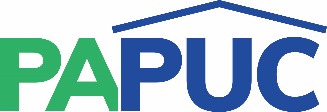                      COMMONWEALTH OF PENNSYLVANIAPENNSYLVANIA PUBLIC UTILITY COMMISSIONCOMMONWEALTH KEYSTONE BUILDINGOffice of Administrative Law Judge400 NORTH STREETHARRISBURG, PENNSYLVANIA 17120